近年の日本への外国人観光客が増大し、また2019年ラグビーワールドカップ、女子ハンドボール世界選手権、2020年東京オリンピック開催等、インバウンド対策は国の大きな戦略として位置付けられ、早急な受入れ整備がなされています。八代市でも来年度50～70隻の外国籍大型クルーズ船の入港計画、FIT（海外個人旅行者）増加等、外国人と接する機会が確実に増えると期待しています。商工会議所では、外国人観光客対応を八代地域での消費はもちろんのこと、雇用の創出や地域経済に繋がる絶好のチャンスと捉え、より一層の八代地域振興事業として下記の通り実施致します。ご理解のもと積極的なご参加をお待ちしています。【インバウンドキックオフセミナー】日　時：Ｈ２８年１０月２１日（金）　１４：００～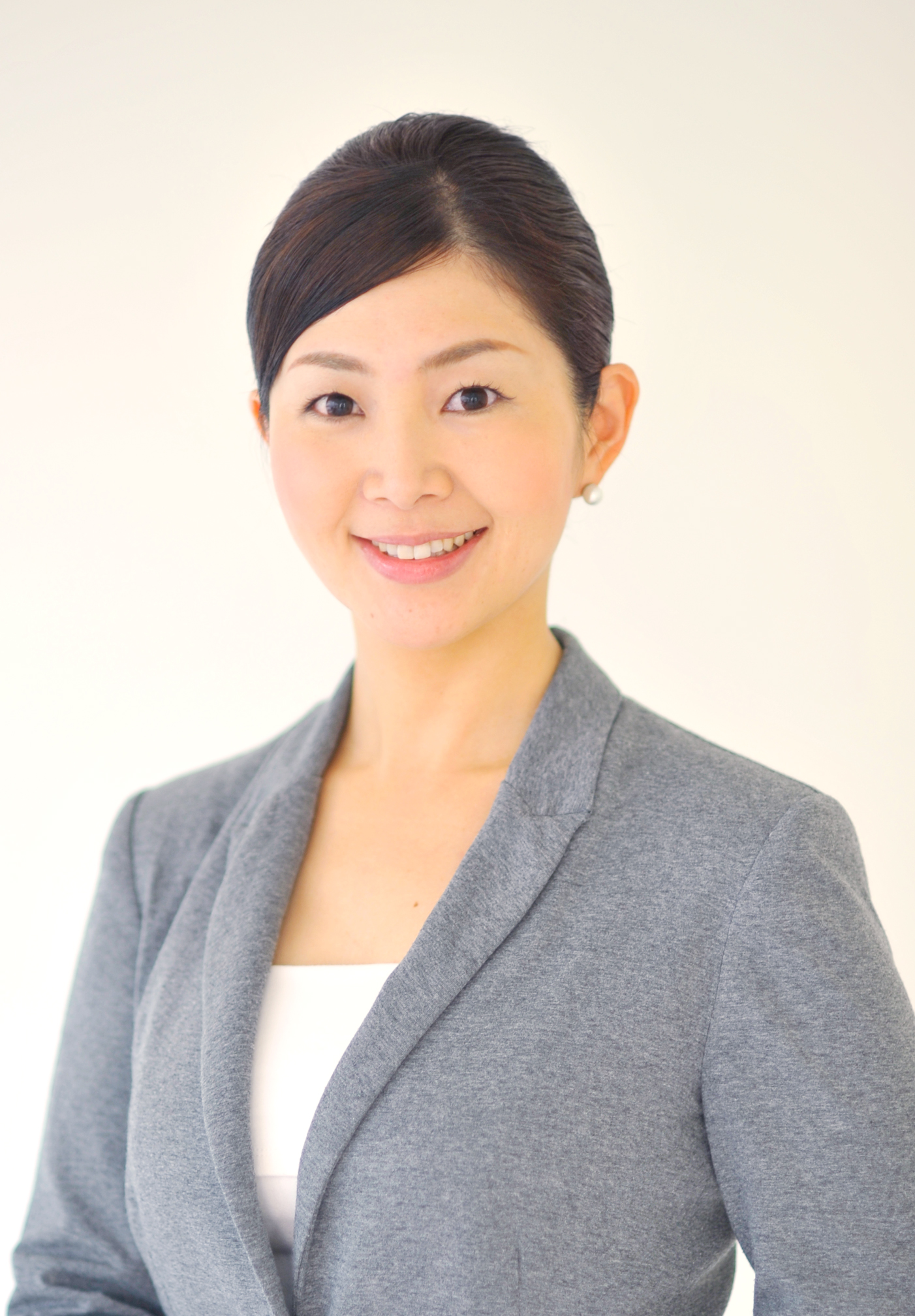 場　所：八代商工会議所　３Ｆ　大ホール　（八代市松江城町6‐6）内　容：｢インバウンド取組みのポイントとこころがまえ｣　　　　　～インバウンド概要、外国人の価値観から　｢おもてなし｣向上へ～　　　　　　　　　　～講師プロフィール～　　　　　・元日本航空国際線客室乗務員、大手コンサルティング会社､広報広告コンサルトを経て起業。年間100件以上に渡るサービス・小売業の研修登壇。　　　　　　講師：㈱トゥルース　代表取締役　接客向上研修・セミナーを多数プロデュース。　　　　　　　　　　　　　　笹西　真理 氏昨年、熊本県主催の「おもてなし」向上プロジェクト実施。申込み：下記申込票に必要事項を記入いただきFAX（３４－１６１７）にてお申込みください主　催：八代商工会議所　TEL　３２－６１９１	キックオフセミナー申込書（FAX　３４－1617）○事業所名：　　　　　　　　　　　　　　　○参加者氏名：　　　　　　　　　　　　　　　　　　　　　　　　　　　　　　　　　　　　○参加者氏名：　　　　　　　　　　　　　　○住　　所：　　　　　　　　　　　　　　　○ＴＥＬ：　　　　　　　　　　　　　　　　※　ご記入頂いた情報は、本講座の運営・管理以外には使用いたしません。※　本セミナーは事業所向けですが、一般の方も参加できます。（１事業所複数の参加歓迎致します）